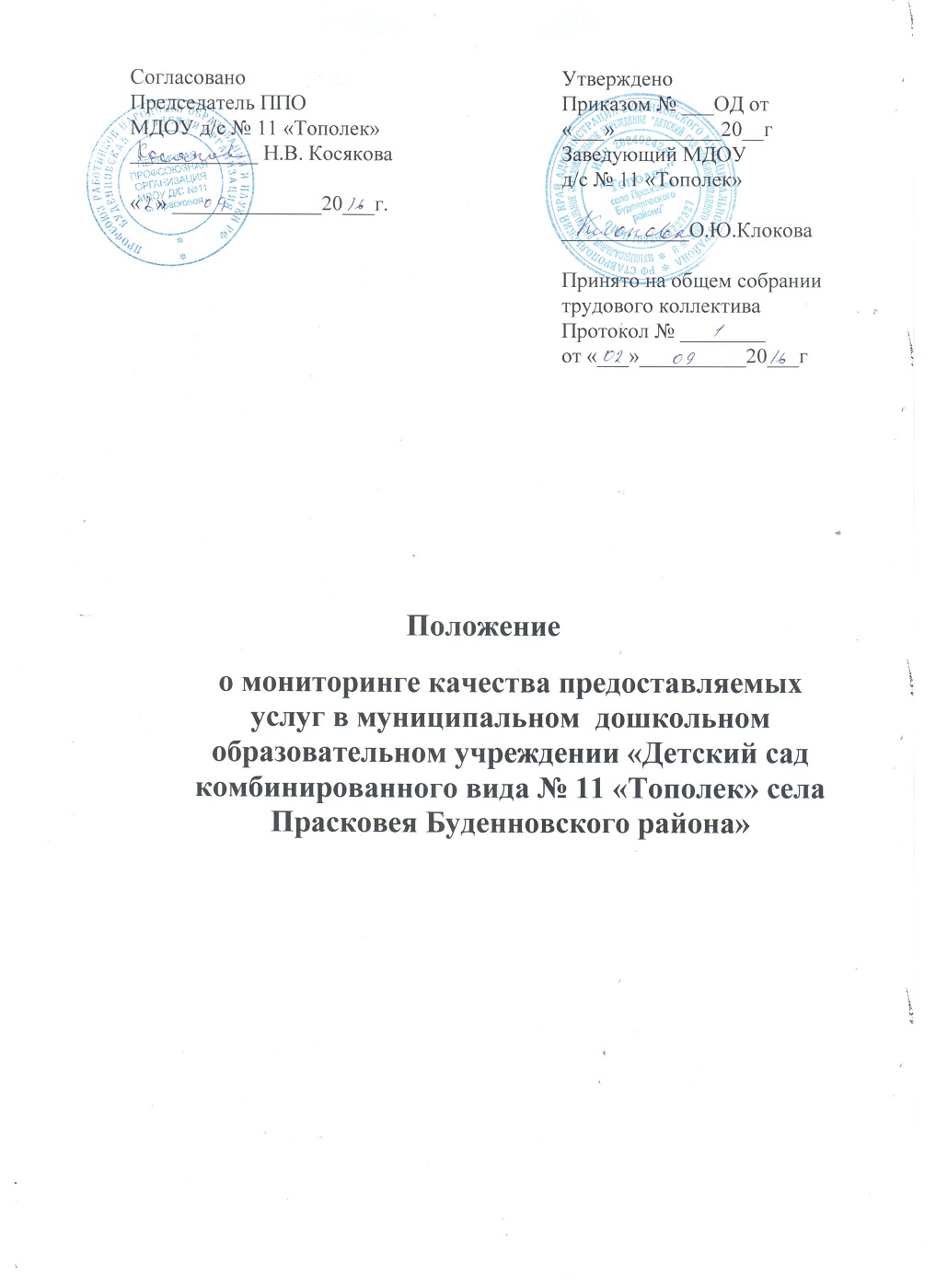 1. Общие положения1.1. Настоящее Положение разработано для муниципального   дошкольного образовательного учреждения «Детского сада комбинированного вида № 11 «Тополек» села Прасковея Буденновского района» и основано на нормативно-правовых документах:«Закон об образовании в Российской Федерации» от 29.12.12 г. №273-ФЗ.Приказом Министерства образования и науки РФ от 30 августа 2013 Г. N 1014  "Об утверждении порядка организации  и осуществления образовательной деятельности по основным образовательным программам – образовательным программам дошкольного образования"Приказом Министерства образования и науки Российской Федерации от 17.10.2013 г. № 1155 "Об утверждении федерального государственного образовательного стандарта дошкольного образования"СанПиН 2.4.1.3049-13 "Санитарно-эпидемиологические требования к устройству, содержанию и организации режима работы в дошкольных организациях»  (Постановление Главного государственного санитарного врача Российской Федерации от 15 мая 2013 г. N 26 «Об утвержданииСанПин 2.4.1.3049-13»)Постановление Правительства Российской Федерации от 5 августа 2013 г. № 662 «Об осуществлении мониторинга системы образования»Письма «О методических рекомендациях по процедуре и содержанию психолого-педагогического обследования детей старшего дошкольного возраста от 27.01.2009. № 03-132»1.2. Настоящее Положение определяет назначение, цели, задачи, примерное содержание и способы осуществления мониторинга в ДОУ.1.3. Мониторинг предусматривает сбор, системный учет, обработку и анализ информации об организации и результатах воспитательно-образовательного процесса для эффективного решения задач управления качеством образования в ДОУ.1.4. В рамках мониторинга могут проводиться исследования о влиянии тех или иных факторов на качество воспитательно-образовательного процесса.2. Цель, задачи и направления мониторинга2.1. Целью мониторинга является качественная оценка и коррекция воспитательно-образовательной деятельности, условий среды ДОУ для предупреждения возможных неблагоприятных воздействий на развитие детей.2.2. Задачи мониторинга:·     Сбор, обработка и анализ информации по различным аспектам воспитательно-образовательного процесса;·        Принятие мер по усилению положительных и одновременно ослаблению отрицательных факторов, влияющих на воспитательно-образовательный процесс;·        Оценивание результатов принятых мер в соответствии со стандартами.2.3. Направления мониторинга определяются в соответствии с целью и задачами ДОУ.Направления мониторинга могут быть:·        Реализация базовых и парциальных учебных программ;·        Уровень физического и психического развития воспитанников;·        Состояние здоровья воспитанников;·        Адаптация вновь прибывших детей к условиям ДОУ;·        Готовность детей подготовительных групп к школе;·        Эмоциональное благополучие воспитанников в ДОУ;·        Уровень профессиональной компетентности педагогов;·        Развитие инновационных процессов и их влияние на повышение качества работы ДОУ;·        Предметно-развивающая среда;·       Материально-техническое и программно-методическое обеспечение воспитательно-образовательного процесса;·        Удовлетворенность родителей качеством предоставляемых ДОУ услуг. 3. Организация мониторинга3.1. Мониторинг осуществляется на основе образовательной программы и годового плана ДОУ.3.2.Состав мониторинговой группы и ее руководитель определяется и утверждается приказом заведующей ДОУ, который издается не позднее, чем за 2 недели до начала мониторинга.3.3. Проект плана-задания к мониторингу составляется руководителем мониторинговой группы, в котором указываются направления деятельности, методы мониторинга, сроки выполнения и формы отчетности, распределяются обязанности между членами группы.3.4. План-задание утверждается заведующей ДОУ.3.5. В работе по проведению мониторинга качества образования используются следующие методы:- наблюдение (целенаправленное и систематическое изучение объекта, сбор информации, фиксация действий и проявлений поведения объекта);- эксперимент (создание исследовательских ситуаций для изучения проявлений);- беседа;- опрос;- анкетирование;- тестирование;- анализ продуктов деятельности;- сравнительный анализ.3.6. Требования к собираемой информации:- полнота;- конкретность;- объективность;- своевременность.3.7. Формой отчета руководителя мониторинговой группы является аналитическая справка, которая предоставляется не позднее 7 дней с момента завершения мониторинга.3.8. По итогам мониторинга проводятся заседания Педагогического Совета, производственные собрания, административные и педагогические совещания.3.9. По результатам мониторинга заведующая издает приказ, в котором указываются:- результаты мониторинга;- управленческое решение по его результатам;- ответственные лица по исполнению решения;- сроки устранения недостатков;- сроки проведения контроля устранения недостатков;- поощрение работников по результатам мониторинга.3.10. По окончании учебного года, на основании аналитических справок  по итогам мониторинга, определяется эффективность проведенной работы, сопоставление с нормативными показателями, вырабатываются и определяются проблемы, пути их решения и приоритетные задачи ДОУ для реализации в новом учебном году. 4.  Система мониторинга достижения детьми планируемых результатов освоения Программы4.1 Цель  мониторинга достижения детьми планируемых результатов освоения Программы – определение степени освоения ребенком образовательной программы и влияние образовательного процесса, организуемого в дошкольном учреждении на развитие дошкольника.4.2.Задачи мониторинга4.2.1. Оценить степень продвижения дошкольника в образовательной программе4.2.2. Выявить индивидуальные возможности каждого ребенка4.2.3. Наметить при необходимости индивидуальный маршрут образовательной работы для максимального раскрытия детской личности4.3.Организация проведения мониторинга4.3.1. Мониторинг включает в себя два компонента:-     Мониторинг образовательного процесса  осуществляется через отслеживание результатов освоения  образовательной программы-   Мониторинг детского развития осуществляется на основе оценки развития  интегративных, личностных качеств4.3.2. Мониторинг за образовательной деятельностью и детским развитием  в Учреждении осуществляется в течение времени пребывания ребенка в Учреждении (с 7.30. до 17.30, исключая время, отведенное на сон).4.3.3. Мониторинг образовательного процесса осуществляется посредством методов, предусмотренных в п.4. 3.4., организуемые воспитателями всех возрастных групп и специалистами ДОУ 2 раза в год – в начале и в конце учебного года (сентябрь, май). Мониторинг усвоения программных требований воспитанниками подготовительной к школе группы осуществляется воспитателями и специалистами Учреждения, в апреле-мае месяце посредством тематического контроля (проводят воспитатели подготовительной к школе группы, музыкальный руководитель, старший воспитатель, педагог- психолог, медицинская сестра /по согласованию/).4.3.4. Мониторинг детского развития  осуществляется через педагогические наблюдения и с помощью  высокоформализованных методов, которые использует педагог-психолог и специалисты ДОУ – 2 раза в год, с детьми подготовительной к школе группы – в апреле-мае месяце посредством тематического контроля.Мониторинг детского развития включает в себя оценку физического развития ребенка (проводит воспитатель), состояния его здоровья (проводит медицинский работник /по согласованию/), а также анализ коррекции речевых нарушений (проводит старший воспитатель); развития общих способностей: познавательных, коммуникативных и регуляторных (проводит педагог-психолог, воспитатель)Методологическая основа мониторинга детского развития определяется специалистами Учреждения в соответствии со спецификой профессиональной деятельности специалистов и программ дополнительного образования.Используются следующие методы:наблюдение (целенаправленное и систематическое изучение объекта, сбор информации, фиксация действий и проявлений поведения объекта);беседа;тестирование;анализ продуктов деятельности;сравнительный анализ.4.3.6. Результаты мониторинга предоставляются воспитателями всех возрастных групп и специалистами Учреждения старшему воспитателю.В конце года проводится сравнительный анализ освоения детьми программных требований и на основе анализа определяются перспективы деятельности Учреждения на следующий учебный год.4.3.7. Мониторинг усвоения детьми программных требований  воспитателями, музыкальным руководителем, педагогом – психологом оценивается трехуровневой оценкой: достаточный, близкий к достаточному, недостаточный.Педагог-психолог оценивает уровень развития детей в соответствие с критериальными диагностическими методиками.4.4.Контроль4.4.1. Контроль за проведением мониторинга образовательной деятельности и детского развития осуществляет заведующий и старший воспитатель по средством следующих форм:-     Проведение ежедневного текущего контроля-        Организацию тематического контроля-        Проведение оперативного контроля-        Посещение занятий, организацию режимных моментов и других видов деятельности     -        Проверка документации4.5.  Отчетность4.5.1. Воспитатели всех возрастных групп, специалисты и медицинский работник /по согласованию/ Учреждения в конце года сдают результаты проведенных педагогических наблюдений и диагностических исследований   с выводами старшему воспитателю, который осуществляет сравнительный анализ мониторинга, делает вывод, определяет рекомендации стратегического плана и зачитывает данные на итоговой педагогическом Совете Учреждения.